Publicado en México el 08/07/2022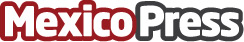 Que tener en cuenta al momento de asegurar un 0km, segun EMTDesde hace años se sancionó en México la Ley de Caminos, Puentes y Autotransporte Federal, cuyo artículo 63 Bis decretó la obligatoriedad de un seguro que cubra daños en bienes o lesiones a terceros, para poder circular por vías, caminos y puentes federalesDatos de contacto:Eduardo Urzagasti+54 9 351 5520967Nota de prensa publicada en: https://www.mexicopress.com.mx/que-tener-en-cuenta-al-momento-de-asegurar-un Categorías: Automovilismo Seguros Ciudad de México Industria Automotriz http://www.mexicopress.com.mx